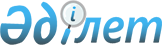 Шектеу іс шараларын белгілеу туралы
					
			Күшін жойған
			
			
		
					Солтүстік Қазақстан облысы Есіл ауданы әкімінің 2021 жылғы 9 шілдедегі № 10 шешімі. Қазақстан Республикасының Әділет министрлігінде 2021 жылғы 29 шілдеде № 23762 болып тіркелді. Күші жойылды - Солтүстік Қазақстан облысы Есіл ауданы Петровка ауылдық округі әкімінің 2021 жылғы 15 қыркүйектегі № 13 шешімімен
      Ескерту. Күші жойылды - Солтүстік Қазақстан облысы Есіл ауданы Петровка ауылдық округі әкімінің 15.09.2021 № 13 (алғашқы ресми жарияланған күнінен бастап қолданысқа енгізіледі) шешімімен.
      "Ветеринария туралы" Қазақстан Республикасының Заңының 10-1 бабының 7) тармақшасына сәйкес, Солтүстік Қазақстан облысы Есіл ауданының Бас мемлекеттік ветеринариялық-санитариялық инспекторының 2021 жылғы 4 мамырдағы № 10-14/206 ұсынысы негізінде ШЕШТІМ:
      1. Құтыру ауруының пайда болуына байланысты Солтүстік Қазақстан облысы Есіл ауданы Петровка ауылдық округінің Бірлік ауылындағы Ленин көшесінде шектеу іс-шаралары белгіленсін.
      2. Осы шешiмнiң орындалуын бақылауды өзіме қалдырамын.
      3. Осы шешім оның алғашқы ресми жарияланған күнінен бастап қолданысқа енгізіледі.
					© 2012. Қазақстан Республикасы Әділет министрлігінің «Қазақстан Республикасының Заңнама және құқықтық ақпарат институты» ШЖҚ РМК
				
      Петровка ауылдық округінің әкімі 

О. Конкабаев
